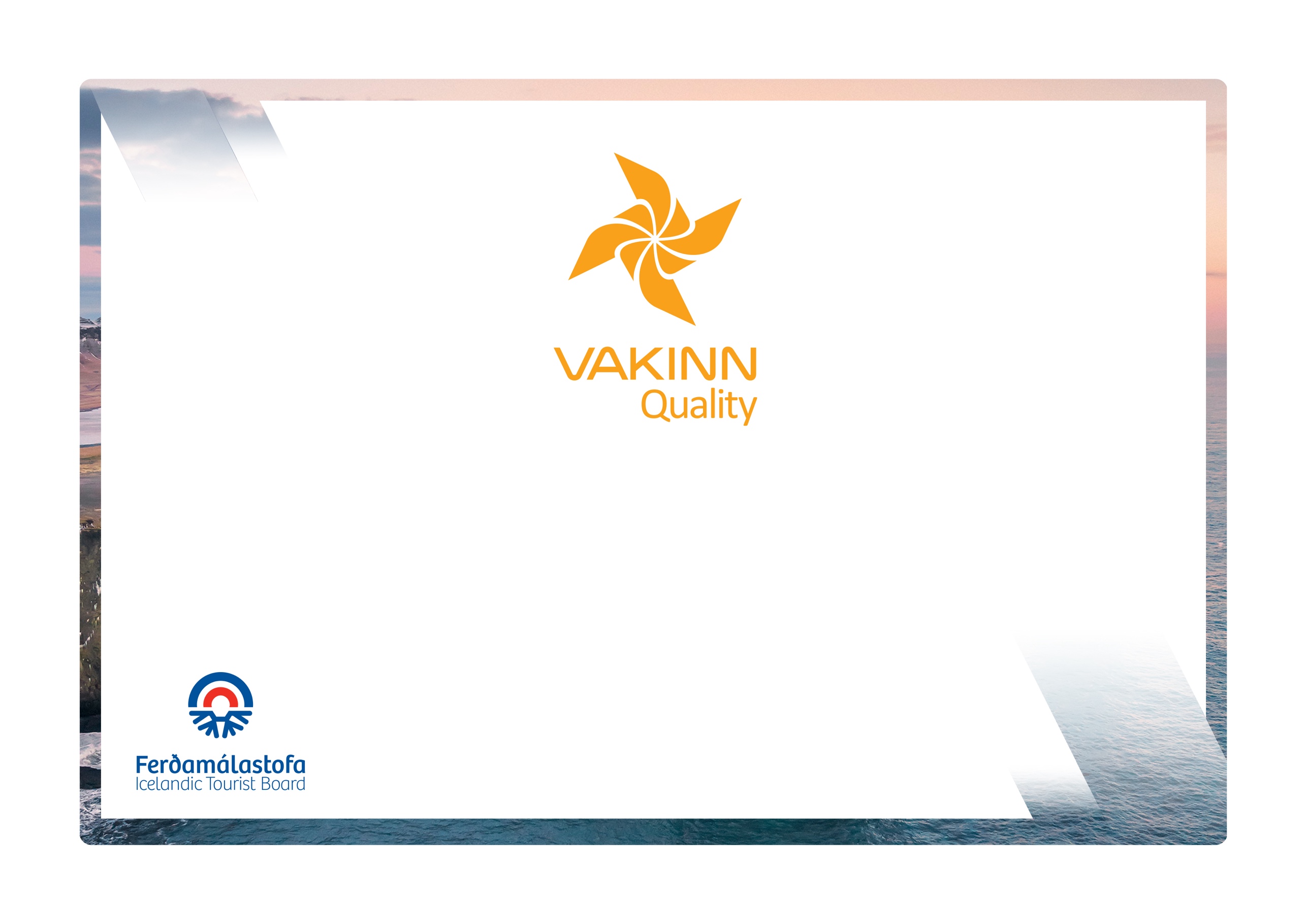 The following quality criteria are filled out by a company representative. A clear explanation of how each applicable criterion is fulfilled must be given with reference to appropriate documentation, e. g. employee handbook/quality manual, safety plans, photos etc. Random and/or selected criteria will be verified by the auditor.   * Wilderness is a place or area where it takes at least two hours to get assistance/rescue from first responders by land.214-1Safety YesN/AHow fulfilled/explanation214-1.1For each type of tours there is an itinerary (written description) including a description of routes, schedule and other trip arrangements.214-1.2A checklist has been compiled for safety equipment on tours and excursions, including f.ex.:  First aid kit/equipment. Communication devices. Tracking devices.Extra clothing.Whistles.Other equipment according to conditions on each tour.214-1.3A written plan for renewal, cleaning and maintenance of safetyequipment is in place including procedures about i.a.:Inspection and testing of equipment.Disinfection and cleaning of equipment.Lifespan of equipment (see manufacturer's accepted standards).214-1.4 Written rules apply to customer/guide ratio according to conditions on each tour.214-1.5To prepare guides for the tours/activities of each day they go through a checklist including the following items, among others: Details of the itinerary and routes to be travelled.Weather forecast.Mountain conditions, e.g. avalanche danger.Equipment.Information about customers.That contingency plans are always included / accessible on tours.214-1.6There is a checklist for guides on the safety matters that are covered with customers before and during the tour, e. g. regarding:Local conditions and weather.Schedule.Safety precautions in situations where special care must be exercised.Appropriate clothing and equipment.Proper use of safety equipment.Food, drinks, and access to water during the tour.112 emergency number in Iceland.214-1.7 The company has written guidelines on when to cancel tours due to weather. It is clearly stated who decides on the cancellation of tours.214-2EnvironmentYesN/AHow fulfilled/explanation214-2.1The company ensures that all animals and birds are killed in a quick and humane way.214-2.2Guides inform their clients about hunting rules, e.g. which species they are permitted to hunt and maximum hunting quota.214-2.3All equipment and waste are removed. The company ensures that no permanent traces/damages are seen in the nature in connection with the company’s tours or activities.214-2.4Marked roads or recognised vehicle tracks are always used. Off-road driving in winter and on glaciers shall be in accordance with Article 4. of Regulation no. 528/2005 regarding restrictions on traffic in Iceland's nature.214-2.5The company consults with organisations in charge of conservation in the areas, in which the company operates, at least once a year.214-2.6 The company consults with landowners when operating on their land, for example on where, when and how often tours take place.214-2.7 Customers are informed about toilet arrangements where conventional facilities are not available.214-2.8 At the beginning of the tour, the guide reminds the customer of responsible travel behaviour, e. g. that all off-road driving is illegal.214-3Facilities and Equipment YesN/AHow fulfilled/explanation214-3.1The company presents clients with a list of the basic equipment necessary for the intended tour, e.g. suitable clothing and other equipment.214-3.2Appropriate extra equipment for vehicles used in remote areas is at hand in the vehicles, e.g. winches and repair kits.214-3.3The company has facilities to process game, store it and prepare for transport. 214-3.4Firearms supplied by clients undergo a test-firing prior to being used in the field. 214-3.5All clients must present valid licences and permits relevant to the hunting activity cf. the Current Act on Hunting and Control of Birds and Wild Mammals. 214-3.6No facilities/camps are set up without special permission from the relevant stakeholder e.g. landowner, municipality or The Environment Agency of Iceland. 214-4Education and TrainingYesN/AHow fulfilled/Explanation214-4.1Guides hold all required permits and qualifications for the handling of firearms.214-4.2Guides receive training in the use of equipment f. ex. to be able to provide a correct location and information on accessibility to areas visited if assistance is required. In the training the following shall be covered:Use of compass and map.Use of GPS positioning device.Use of appropriate means of communication for different areas, e. g. mobile phone, radio and Tetra.214-4.3 Guides have completed the course Wilderness First Aid (Fyrsta hjálp 1, 20 hours) from ICE-SAR or a comparable First Aid course from another organization and attend a refresher course (4 hours) every two years.214-4.4At least one guide on tours through the wilderness* has completed the course Wilderness First Responder (WFR) from ICE-SAR or a comparable course from another organization and attends a refresher course every three years.214-4.5At least one guide on tours through the wilderness* has completed the course Navigation from ICE-SAR or comparable course from another Organization.214-4.6At least one guide on tours through the wilderness* has completed the course Mountaineering from ICE-SAR or a comparable course from another Organization.